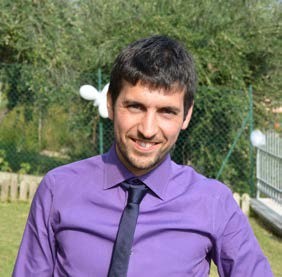 ESPERIENZE PROFESSIONALICAPACITÀ E COMPETENZE PERSONALICompetenze linguistiche:Autorizzo il trattamento dei miei dati personali ai sensi del D.lgs. 196 del 30 giugno 2003. Data: 16/10/2017Quanto dichiarato nel presente curriculum corrisponde al vero, ai sensi degli articoli 46 e 47 del D.P.R. 445/2000.per. ind Matteo Castellini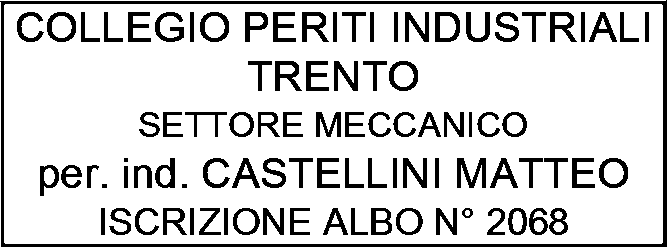 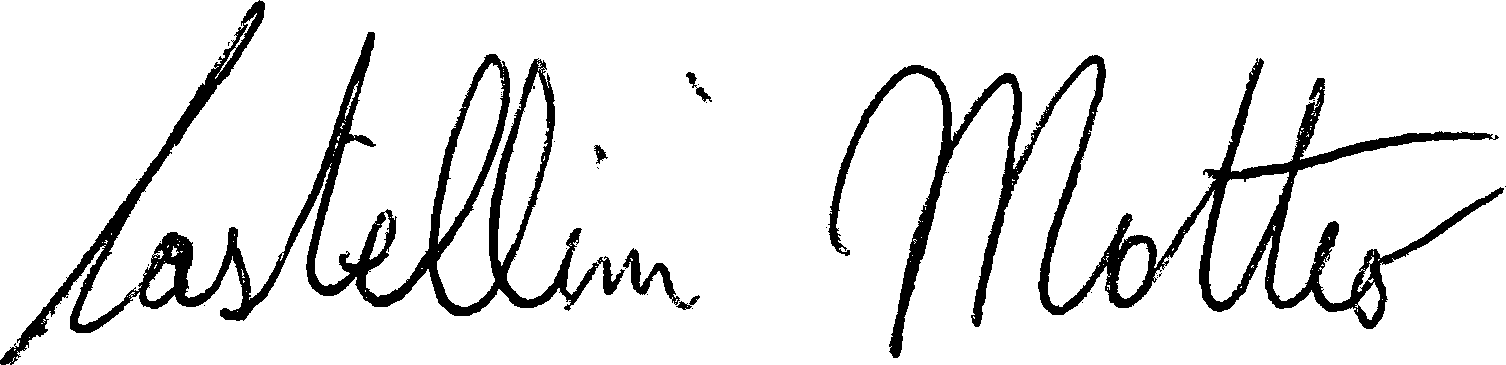 F ORMATO EUROPEO PER IL CURRICULUM VITAE 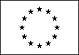 C URRI CUL UM P R OF E S S ION A L EINFORMAZIONI PERSONALINomeCASTELLINI MATTEOIndirizzopiazza Italia, 29 - 38073 Cavedine (TN)Telefono+39 0461 568922Cellulare+39 3333663889Fax+39 0464 531831E-mailMatteo143@gmail.comE-mail PECMatteo.castellini@pec.eppi.itNazionalitàItalianaData di nascita11 maggio 1984Albo professionaleCollegio dei Periti Industriali e dei Periti Industriali Laureati del Provincia Autonoma di Trento – data di iscrizione 01.02.2006 – n° 2068 – settore MECCANICO CON SPECIALIZZAZIONE TERMOTECNICAAbilitazione al rilascio dei certificati ai fini della Legge 818/84Iscrizione agli elenchi del Ministero dell’Interno, dei professionisti abilitati al rilascio dei certificati ai fini dell’approvazione di progetto o del rilascio di certificato prevenzione incendi e/o nulla osta provvisorio, al n° TN02068P 00253Abilitazione all’esecuzione di indagini termografiche nel settore civile e industrialeOperatore termografico di II livello UNI EN ISO 9712Abilitazione all’esecuzione di BlowerDoor TestEsecuzione di test relativi alla tenuta all’aria al fine della determinazione della permeabilità all’aria degli edificiDate (da – a)Da settembre 2003 a febbraio 2006.Nome e indirizzo del datore di lavorostudio tecnico ing. Girardi e Tavernini,via S. Caterina 94/F, 38062 Arco (TN).Tipo di azienda o settoreProgettazione architettonica, strutturale e impiantistica nel settore civile e industriale.Tipo di impiegoApprendistaPrincipali mansioni e responsabilitàProgettazione impianti meccaniciDateDa febbraio 2006 a tuttora.ProfessioneSvolgimento della libera professione in forma autonoma nell’ambito della progettazione, direzione lavori, contabilità per impianti (opere meccaniche) inseriti in edifici civili ed industriali; istruzione e presentazione pratiche per le attività soggette al controllo di prevenzione incendi compreso direzione lavori specifica e contabilità di cantiere; esecuzione di indagini termografiche e Blowerdoor testTipo di settoreCivile e industriale.ISTRUZIONE E FORMAZIONEDate (da – a)Da Settembre 1998 a Giugno 2000.Nome e tipo di istituto di istruzione o formazioneITIS MARCONI – Riva del Garda (biennio comune a tutte le specializzazioni).Istituto Tecnico Industriale.Principali materie / abilità professionali oggetto dello studioMatematica, Fisica, Chimica, e Tecnologia.Qualifica conseguitanessunaDate (da – a)Da Settembre 2000 a Giugno 2003.Nome e tipo di istituto di istruzione o formazioneITIS MARCONI – Padova (triennio di specializzazione)Istituto Tecnico Industriale.Principali materie / abilità professionali oggetto dello studioChimica, Macchine, Impianti.Qualifica conseguitaPerito Industriale capotecnico specializzazione Termotecnica.Livello nella classificazione nazionale (se pertinente)81/100CORSI DI AGGIORNAMENTO PROFESSIONALECORSI DI AGGIORNAMENTO PROFESSIONALEData2017 (40 ore)Principali tematiche / competenze professionali posseduteCorso Energy Manager Esperto in Gestione dell’energiaNome e tipo di organizzazione erogatrice dell’istruzione e formazioneBeta Formazione s.r.l.Data2016 (16 ore)Principali tematiche / competenze professionali posseduteContabilizzazione,termoregolazione e ripartizione speseNome e tipo di organizzazione erogatrice dell’istruzione e formazioneBeta Formazione s.r.l.Data2016 (40 ore)Principali tematiche / competenze professionali posseduteProgettare e Costruire Case In LegnoNome e tipo di organizzazione erogatrice dell’istruzione e formazioneBeta Formazione s.r.l.Data2016 (4 ore)Principali tematiche / competenze professionali posseduteDimensionamento degli impianti in pompa di caloreNome e tipo di organizzazione erogatrice dell’istruzione e formazioneCollegio dei Periti Industriali e dei Periti Industriali Laureati della Provincia di VeronaData2016 (giornaliero)Principali tematiche / competenze professionali posseduteProgettazione, istallazione e manutenzione canne fumarieNome e tipo di organizzazione erogatrice dell’istruzione e formazioneCollegio dei Periti Industriali e dei Periti Industriali Laureati della Provincia Autonoma di TrentoData2016 (40 ore)Principali tematiche / competenze professionali posseduteCorso per abilitazione di II livello all’esecuzione di prove non distruttive mediante la tecnologia ad infrarossiNome e tipo di organizzazione erogatrice dell’istruzione e formazioneGeosystem in collaborazione con Bureau VeritasData2016 (giornaliero)Principali tematiche / competenze professionali posseduteCorso BlowerDoor 1° Livello “la determinazione della permeabilità all’aria dell’edificio”Nome e tipo di organizzazione erogatrice dell’istruzione e formazioneCarlesi FormazioneData2015 (4 ore)Principali tematiche / competenze professionali posseduteIl trattamento acqua negli impianti termosanitariNome e tipo di organizzazione erogatrice dell’istruzione e formazioneCollegio dei Periti Industriali e dei Periti Industriali Laureati della Provincia Autonoma di TrentoData2014 (4 ore)Principali tematiche / competenze professionali posseduteBilanciamento dei circuitiNome e tipo di organizzazione erogatrice dell’istruzione e formazioneCollegio dei Periti Industriali e dei Periti Industriali Laureati della Provincia Autonoma di TrentoData2014 (4 ore)Principali tematiche / competenze professionali posseduteSistemi di impianto ed edifici verso il consumo zeroNome e tipo di organizzazione erogatrice dell’istruzione e formazioneCollegio dei Periti Industriali e dei Periti Industriali Laureati della Provincia Autonoma di TrentoData2012 (120 ore)Principali tematiche / competenze professionali posseduteSicurezza Antincendio: corso di abilitazione L.818/84 e DM 25/03/1985Nome e tipo di organizzazione erogatrice dell’istruzione e formazioneProvincia Autonoma di Trento – Servizio Antincendi e Protezione Civile – Scuola Provinciale AntincendiMADRELINGUAITALIANOIngleseLivello di comprensioneCapacità di ascolto: Utente indipendente (B1) Capacità di lettura: Utente indipendente (B1) Capacità di espressione oraleCapacità di interazione orale: Utente indipendente (B1)Capacità di produzione orale: Utente indipendente (B1)Capacità di scrittura: Utente indipendente (B1)Capacità e competenze relazionali:Capacità di lavorare in gruppo maturata in molteplici situazioni in cui era indispensabile la collaborazione tra figure professionali diverse.Capacità e competenze tecniche informatiche.WINDOWS 10: buona conoscenza;PACCHETTO OFFICE (WORD, EXCEL, POWER POINT, OUTLOOK) : ottimaconoscenza;AUTOCAD (DISEGNO 2D): ottima conoscenza;AUTOCAD (DISEGNO 3D): buona conoscenza;APPLICATIVI PER CALCOLI ENERGETICI E PROGETTAZIONE DI IMPIANTI MECCANICI E SVILUPPO DI PRATICHE DI PREVENZIONE INCENDI (PRODOTTI EDILCLIMA):ottima conoscenza;APPLICATIVI PER CALCOLI DI PONTI TERMICI AGLI ELEMENTI FINITI (PRODOTTIACCA SOFTWARE): ottima conoscenza;APPLICATIVI PER ANALISI DI TERMOGRAMMI (PRODOTTI FLIR): ottimaconoscenza;APPLICATIVI PER VERIFICA DELLA PERMEABILITA’ ALL’ARIA DEGLI EDIFICI(PRODOTTI RETROTEC): ottima conoscenza;SOFTWARE PER LA GESTIONE DI COMPUTI E CONTABILITÀ : buona conoscenza.Altre capacità e competenze:DINAMISMO, FLESSIBILITÀPatente o patenti:BUlteriori informazioni:Disponibilità a trasferte in Italia ed all’esterno.